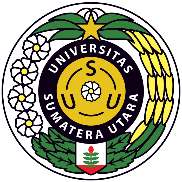 UNIVERSITAS SUMATERA UTARA (USU)FAKULTAS TEKNIKDEPARTEMEN TEKNIK ELEKTROUNIVERSITAS SUMATERA UTARA (USU)FAKULTAS TEKNIKDEPARTEMEN TEKNIK ELEKTROUNIVERSITAS SUMATERA UTARA (USU)FAKULTAS TEKNIKDEPARTEMEN TEKNIK ELEKTROUNIVERSITAS SUMATERA UTARA (USU)FAKULTAS TEKNIKDEPARTEMEN TEKNIK ELEKTROUNIVERSITAS SUMATERA UTARA (USU)FAKULTAS TEKNIKDEPARTEMEN TEKNIK ELEKTROUNIVERSITAS SUMATERA UTARA (USU)FAKULTAS TEKNIKDEPARTEMEN TEKNIK ELEKTROUNIVERSITAS SUMATERA UTARA (USU)FAKULTAS TEKNIKDEPARTEMEN TEKNIK ELEKTROUNIVERSITAS SUMATERA UTARA (USU)FAKULTAS TEKNIKDEPARTEMEN TEKNIK ELEKTROKode DokumenRENCANA PEMBELAJARAN SEMESTERRENCANA PEMBELAJARAN SEMESTERRENCANA PEMBELAJARAN SEMESTERRENCANA PEMBELAJARAN SEMESTERRENCANA PEMBELAJARAN SEMESTERRENCANA PEMBELAJARAN SEMESTERRENCANA PEMBELAJARAN SEMESTERRENCANA PEMBELAJARAN SEMESTERRENCANA PEMBELAJARAN SEMESTERRENCANA PEMBELAJARAN SEMESTERMATA KULIAH (MK)MATA KULIAH (MK)MATA KULIAH (MK)KODERumpun MKBOBOT (sks)BOBOT (sks)SEMESTERTgl PenyusunanTgl PenyusunanMedan Elektromagnetik 1Medan Elektromagnetik 1Medan Elektromagnetik 1TEE220727 AGUSTUS 20227 AGUSTUS 2022OTORISASI / PENGESAHANOTORISASI / PENGESAHANOTORISASI / PENGESAHANDosen Pengembang RPSDosen Pengembang RPSKoordinator RMKKoordinator RMKKa ProdiKa ProdiKa ProdiOTORISASI / PENGESAHANOTORISASI / PENGESAHANOTORISASI / PENGESAHANIr. Hendra Zulkarnain, MTIr. Hendra Zulkarnain, MTIr. Hendra Zulkarnain, MTIr. Hendra Zulkarnain, MTSuherman, ST., M.Comp., Ph.DSuherman, ST., M.Comp., Ph.DSuherman, ST., M.Comp., Ph.DCapaian PembelajaranCapaian PembelajaranCPL-PRODI yang dibebankan pada MK         CPL-PRODI yang dibebankan pada MK         CPL-PRODI yang dibebankan pada MK         Capaian PembelajaranCapaian PembelajaranCPL-1Mampu menerapkan pengetahuan matematika, ilmu pengetahuan alam/atau material, teknologi informasi dan kerekayasaan untuk mendapatkan pemahaman menyeluruh tentang prinsip-prinsip Teknik Elektro.Mampu menerapkan pengetahuan matematika, ilmu pengetahuan alam/atau material, teknologi informasi dan kerekayasaan untuk mendapatkan pemahaman menyeluruh tentang prinsip-prinsip Teknik Elektro.Mampu menerapkan pengetahuan matematika, ilmu pengetahuan alam/atau material, teknologi informasi dan kerekayasaan untuk mendapatkan pemahaman menyeluruh tentang prinsip-prinsip Teknik Elektro.Mampu menerapkan pengetahuan matematika, ilmu pengetahuan alam/atau material, teknologi informasi dan kerekayasaan untuk mendapatkan pemahaman menyeluruh tentang prinsip-prinsip Teknik Elektro.Mampu menerapkan pengetahuan matematika, ilmu pengetahuan alam/atau material, teknologi informasi dan kerekayasaan untuk mendapatkan pemahaman menyeluruh tentang prinsip-prinsip Teknik Elektro.Mampu menerapkan pengetahuan matematika, ilmu pengetahuan alam/atau material, teknologi informasi dan kerekayasaan untuk mendapatkan pemahaman menyeluruh tentang prinsip-prinsip Teknik Elektro.Mampu menerapkan pengetahuan matematika, ilmu pengetahuan alam/atau material, teknologi informasi dan kerekayasaan untuk mendapatkan pemahaman menyeluruh tentang prinsip-prinsip Teknik Elektro.Capaian PembelajaranCapaian PembelajaranCPL-2Mampu mendesain komponen, sistem dan/atau proses untuk memenuhi kebutuhan yang diharapkan oleh masyarakat dengan dihadapkan pada batasan realistik yang meliputi aspek hukum, ekonomi, lingkungan, sosial, politik, kesehatan dan keselamatan, keberlanjutan.Mampu mendesain komponen, sistem dan/atau proses untuk memenuhi kebutuhan yang diharapkan oleh masyarakat dengan dihadapkan pada batasan realistik yang meliputi aspek hukum, ekonomi, lingkungan, sosial, politik, kesehatan dan keselamatan, keberlanjutan.Mampu mendesain komponen, sistem dan/atau proses untuk memenuhi kebutuhan yang diharapkan oleh masyarakat dengan dihadapkan pada batasan realistik yang meliputi aspek hukum, ekonomi, lingkungan, sosial, politik, kesehatan dan keselamatan, keberlanjutan.Mampu mendesain komponen, sistem dan/atau proses untuk memenuhi kebutuhan yang diharapkan oleh masyarakat dengan dihadapkan pada batasan realistik yang meliputi aspek hukum, ekonomi, lingkungan, sosial, politik, kesehatan dan keselamatan, keberlanjutan.Mampu mendesain komponen, sistem dan/atau proses untuk memenuhi kebutuhan yang diharapkan oleh masyarakat dengan dihadapkan pada batasan realistik yang meliputi aspek hukum, ekonomi, lingkungan, sosial, politik, kesehatan dan keselamatan, keberlanjutan.Mampu mendesain komponen, sistem dan/atau proses untuk memenuhi kebutuhan yang diharapkan oleh masyarakat dengan dihadapkan pada batasan realistik yang meliputi aspek hukum, ekonomi, lingkungan, sosial, politik, kesehatan dan keselamatan, keberlanjutan.Mampu mendesain komponen, sistem dan/atau proses untuk memenuhi kebutuhan yang diharapkan oleh masyarakat dengan dihadapkan pada batasan realistik yang meliputi aspek hukum, ekonomi, lingkungan, sosial, politik, kesehatan dan keselamatan, keberlanjutan.Capaian PembelajaranCapaian PembelajaranCPL-3Mampu mendesain eksperimen laboratorium dan/atau lapangan serta menganalisis dan mengartikan data untuk memperkuat penilaian teknik khususnya dalam bidang Teknik Elektro.Mampu mendesain eksperimen laboratorium dan/atau lapangan serta menganalisis dan mengartikan data untuk memperkuat penilaian teknik khususnya dalam bidang Teknik Elektro.Mampu mendesain eksperimen laboratorium dan/atau lapangan serta menganalisis dan mengartikan data untuk memperkuat penilaian teknik khususnya dalam bidang Teknik Elektro.Mampu mendesain eksperimen laboratorium dan/atau lapangan serta menganalisis dan mengartikan data untuk memperkuat penilaian teknik khususnya dalam bidang Teknik Elektro.Mampu mendesain eksperimen laboratorium dan/atau lapangan serta menganalisis dan mengartikan data untuk memperkuat penilaian teknik khususnya dalam bidang Teknik Elektro.Mampu mendesain eksperimen laboratorium dan/atau lapangan serta menganalisis dan mengartikan data untuk memperkuat penilaian teknik khususnya dalam bidang Teknik Elektro.Mampu mendesain eksperimen laboratorium dan/atau lapangan serta menganalisis dan mengartikan data untuk memperkuat penilaian teknik khususnya dalam bidang Teknik Elektro.Capaian PembelajaranCapaian PembelajaranCPL-4Mampu menyelesaikan permasalahan teknik khususnya dalam bidang Teknik Elektro secara bertanggungjawab dan memenuhi etika profesi.Mampu menyelesaikan permasalahan teknik khususnya dalam bidang Teknik Elektro secara bertanggungjawab dan memenuhi etika profesi.Mampu menyelesaikan permasalahan teknik khususnya dalam bidang Teknik Elektro secara bertanggungjawab dan memenuhi etika profesi.Mampu menyelesaikan permasalahan teknik khususnya dalam bidang Teknik Elektro secara bertanggungjawab dan memenuhi etika profesi.Mampu menyelesaikan permasalahan teknik khususnya dalam bidang Teknik Elektro secara bertanggungjawab dan memenuhi etika profesi.Mampu menyelesaikan permasalahan teknik khususnya dalam bidang Teknik Elektro secara bertanggungjawab dan memenuhi etika profesi.Mampu menyelesaikan permasalahan teknik khususnya dalam bidang Teknik Elektro secara bertanggungjawab dan memenuhi etika profesi.Capaian PembelajaranCapaian PembelajaranCPL-5Mampu menerapkan metode, keterampilan dan perangkat teknik modern yang diperlukan untuk praktek profesi Teknik Elektro.Mampu menerapkan metode, keterampilan dan perangkat teknik modern yang diperlukan untuk praktek profesi Teknik Elektro.Mampu menerapkan metode, keterampilan dan perangkat teknik modern yang diperlukan untuk praktek profesi Teknik Elektro.Mampu menerapkan metode, keterampilan dan perangkat teknik modern yang diperlukan untuk praktek profesi Teknik Elektro.Mampu menerapkan metode, keterampilan dan perangkat teknik modern yang diperlukan untuk praktek profesi Teknik Elektro.Mampu menerapkan metode, keterampilan dan perangkat teknik modern yang diperlukan untuk praktek profesi Teknik Elektro.Mampu menerapkan metode, keterampilan dan perangkat teknik modern yang diperlukan untuk praktek profesi Teknik Elektro.Capaian PembelajaranCapaian PembelajaranCPL-6Mampu berkomunikasi secara efektif, baik lisan maupun tulisan.Mampu berkomunikasi secara efektif, baik lisan maupun tulisan.Mampu berkomunikasi secara efektif, baik lisan maupun tulisan.Mampu berkomunikasi secara efektif, baik lisan maupun tulisan.Mampu berkomunikasi secara efektif, baik lisan maupun tulisan.Mampu berkomunikasi secara efektif, baik lisan maupun tulisan.Mampu berkomunikasi secara efektif, baik lisan maupun tulisan.Capaian PembelajaranCapaian PembelajaranCPL-7Mampu mengevaluasi tugas-tugas dalam batasan yang ada secara disiplin dan menyeluruh.Mampu mengevaluasi tugas-tugas dalam batasan yang ada secara disiplin dan menyeluruh.Mampu mengevaluasi tugas-tugas dalam batasan yang ada secara disiplin dan menyeluruh.Mampu mengevaluasi tugas-tugas dalam batasan yang ada secara disiplin dan menyeluruh.Mampu mengevaluasi tugas-tugas dalam batasan yang ada secara disiplin dan menyeluruh.Mampu mengevaluasi tugas-tugas dalam batasan yang ada secara disiplin dan menyeluruh.Mampu mengevaluasi tugas-tugas dalam batasan yang ada secara disiplin dan menyeluruh.Capaian PembelajaranCapaian PembelajaranCPL-8Mampu untuk bekerja dalam tim lintas disiplin dan multikultural serta global internasional.Mampu untuk bekerja dalam tim lintas disiplin dan multikultural serta global internasional.Mampu untuk bekerja dalam tim lintas disiplin dan multikultural serta global internasional.Mampu untuk bekerja dalam tim lintas disiplin dan multikultural serta global internasional.Mampu untuk bekerja dalam tim lintas disiplin dan multikultural serta global internasional.Mampu untuk bekerja dalam tim lintas disiplin dan multikultural serta global internasional.Mampu untuk bekerja dalam tim lintas disiplin dan multikultural serta global internasional.Capaian PembelajaranCapaian PembelajaranCPL-9Mampu untuk bertanggung jawab kepada masyarakat dan mematuhi etika profesi dalam menyelesaikan permasalahan Teknik Elektro.Mampu untuk bertanggung jawab kepada masyarakat dan mematuhi etika profesi dalam menyelesaikan permasalahan Teknik Elektro.Mampu untuk bertanggung jawab kepada masyarakat dan mematuhi etika profesi dalam menyelesaikan permasalahan Teknik Elektro.Mampu untuk bertanggung jawab kepada masyarakat dan mematuhi etika profesi dalam menyelesaikan permasalahan Teknik Elektro.Mampu untuk bertanggung jawab kepada masyarakat dan mematuhi etika profesi dalam menyelesaikan permasalahan Teknik Elektro.Mampu untuk bertanggung jawab kepada masyarakat dan mematuhi etika profesi dalam menyelesaikan permasalahan Teknik Elektro.Mampu untuk bertanggung jawab kepada masyarakat dan mematuhi etika profesi dalam menyelesaikan permasalahan Teknik Elektro.Capaian PembelajaranCapaian PembelajaranCPL-10Memiliki kapasitas pembelajaran sepanjang hayat termasuk akses pengetahuan yang relevan tentang isu-isu terkini.Memiliki kapasitas pembelajaran sepanjang hayat termasuk akses pengetahuan yang relevan tentang isu-isu terkini.Memiliki kapasitas pembelajaran sepanjang hayat termasuk akses pengetahuan yang relevan tentang isu-isu terkini.Memiliki kapasitas pembelajaran sepanjang hayat termasuk akses pengetahuan yang relevan tentang isu-isu terkini.Memiliki kapasitas pembelajaran sepanjang hayat termasuk akses pengetahuan yang relevan tentang isu-isu terkini.Memiliki kapasitas pembelajaran sepanjang hayat termasuk akses pengetahuan yang relevan tentang isu-isu terkini.Memiliki kapasitas pembelajaran sepanjang hayat termasuk akses pengetahuan yang relevan tentang isu-isu terkini.Capaian PembelajaranCapaian PembelajaranCPL-11Mampu mengidentifikasi potensi daerah di Sumatera Utara dan menerapkan inovasi, metode, keterampilan, dan perangkat teknik elektro yang relevan untuk mengembangkan potensi daerah tersebut.Mampu mengidentifikasi potensi daerah di Sumatera Utara dan menerapkan inovasi, metode, keterampilan, dan perangkat teknik elektro yang relevan untuk mengembangkan potensi daerah tersebut.Mampu mengidentifikasi potensi daerah di Sumatera Utara dan menerapkan inovasi, metode, keterampilan, dan perangkat teknik elektro yang relevan untuk mengembangkan potensi daerah tersebut.Mampu mengidentifikasi potensi daerah di Sumatera Utara dan menerapkan inovasi, metode, keterampilan, dan perangkat teknik elektro yang relevan untuk mengembangkan potensi daerah tersebut.Mampu mengidentifikasi potensi daerah di Sumatera Utara dan menerapkan inovasi, metode, keterampilan, dan perangkat teknik elektro yang relevan untuk mengembangkan potensi daerah tersebut.Mampu mengidentifikasi potensi daerah di Sumatera Utara dan menerapkan inovasi, metode, keterampilan, dan perangkat teknik elektro yang relevan untuk mengembangkan potensi daerah tersebut.Mampu mengidentifikasi potensi daerah di Sumatera Utara dan menerapkan inovasi, metode, keterampilan, dan perangkat teknik elektro yang relevan untuk mengembangkan potensi daerah tersebut.Capaian PembelajaranCapaian PembelajaranCPL-12Mampu mendesain sistem dan/atau proses untuk memanfaatkan energi baru dan terbarukan sebagai sumber energi listrik alternatif dari potensi sumber daya lokal dan nasional dengan wawasan global.Mampu mendesain sistem dan/atau proses untuk memanfaatkan energi baru dan terbarukan sebagai sumber energi listrik alternatif dari potensi sumber daya lokal dan nasional dengan wawasan global.Mampu mendesain sistem dan/atau proses untuk memanfaatkan energi baru dan terbarukan sebagai sumber energi listrik alternatif dari potensi sumber daya lokal dan nasional dengan wawasan global.Mampu mendesain sistem dan/atau proses untuk memanfaatkan energi baru dan terbarukan sebagai sumber energi listrik alternatif dari potensi sumber daya lokal dan nasional dengan wawasan global.Mampu mendesain sistem dan/atau proses untuk memanfaatkan energi baru dan terbarukan sebagai sumber energi listrik alternatif dari potensi sumber daya lokal dan nasional dengan wawasan global.Mampu mendesain sistem dan/atau proses untuk memanfaatkan energi baru dan terbarukan sebagai sumber energi listrik alternatif dari potensi sumber daya lokal dan nasional dengan wawasan global.Mampu mendesain sistem dan/atau proses untuk memanfaatkan energi baru dan terbarukan sebagai sumber energi listrik alternatif dari potensi sumber daya lokal dan nasional dengan wawasan global.Capaian PembelajaranCapaian PembelajaranCapaian Pembelajaran Mata Kuliah (CPMK) Capaian Pembelajaran Mata Kuliah (CPMK) Capaian Pembelajaran Mata Kuliah (CPMK) Capaian PembelajaranCapaian PembelajaranCPMK 1Memahami matematika vektor,  konsep dan perhitungan sederhana  medan listrik statis serta lingkungan dan sumber medan listrik statisMemahami matematika vektor,  konsep dan perhitungan sederhana  medan listrik statis serta lingkungan dan sumber medan listrik statisMemahami matematika vektor,  konsep dan perhitungan sederhana  medan listrik statis serta lingkungan dan sumber medan listrik statisMemahami matematika vektor,  konsep dan perhitungan sederhana  medan listrik statis serta lingkungan dan sumber medan listrik statisMemahami matematika vektor,  konsep dan perhitungan sederhana  medan listrik statis serta lingkungan dan sumber medan listrik statisMemahami matematika vektor,  konsep dan perhitungan sederhana  medan listrik statis serta lingkungan dan sumber medan listrik statisMemahami matematika vektor,  konsep dan perhitungan sederhana  medan listrik statis serta lingkungan dan sumber medan listrik statisCapaian PembelajaranCapaian PembelajaranCPMK 2Memahami teori dan perhitungan sederhanan fluks listrik, Hukum Gauss dan divergensiMemahami teori dan perhitungan sederhanan fluks listrik, Hukum Gauss dan divergensiMemahami teori dan perhitungan sederhanan fluks listrik, Hukum Gauss dan divergensiMemahami teori dan perhitungan sederhanan fluks listrik, Hukum Gauss dan divergensiMemahami teori dan perhitungan sederhanan fluks listrik, Hukum Gauss dan divergensiMemahami teori dan perhitungan sederhanan fluks listrik, Hukum Gauss dan divergensiMemahami teori dan perhitungan sederhanan fluks listrik, Hukum Gauss dan divergensiCapaian PembelajaranCapaian PembelajaranCPMK 3Memahami teori dan perhitungan sederhana energi dan potensial listrik medan statisMemahami teori dan perhitungan sederhana energi dan potensial listrik medan statisMemahami teori dan perhitungan sederhana energi dan potensial listrik medan statisMemahami teori dan perhitungan sederhana energi dan potensial listrik medan statisMemahami teori dan perhitungan sederhana energi dan potensial listrik medan statisMemahami teori dan perhitungan sederhana energi dan potensial listrik medan statisMemahami teori dan perhitungan sederhana energi dan potensial listrik medan statisCapaian PembelajaranCapaian PembelajaranCPMK 4Memahami teori dan perhitungan sederhana arus, konduktor, semikonduktor serta keadaan medan listrik pada perbatasan material serta kapasitansi.Memahami teori dan perhitungan sederhana arus, konduktor, semikonduktor serta keadaan medan listrik pada perbatasan material serta kapasitansi.Memahami teori dan perhitungan sederhana arus, konduktor, semikonduktor serta keadaan medan listrik pada perbatasan material serta kapasitansi.Memahami teori dan perhitungan sederhana arus, konduktor, semikonduktor serta keadaan medan listrik pada perbatasan material serta kapasitansi.Memahami teori dan perhitungan sederhana arus, konduktor, semikonduktor serta keadaan medan listrik pada perbatasan material serta kapasitansi.Memahami teori dan perhitungan sederhana arus, konduktor, semikonduktor serta keadaan medan listrik pada perbatasan material serta kapasitansi.Memahami teori dan perhitungan sederhana arus, konduktor, semikonduktor serta keadaan medan listrik pada perbatasan material serta kapasitansi.Peta CPL – CPMKPeta CPL – CPMKDiskripsi Singkat MKDiskripsi Singkat MKMata kuliah Medan Elektromagnetik 1 membahas tentang medan listrik statis, lingkungan dan sumber medan listrik statis, fluks listrik, energi dan potensial listrik statis, konduktor, dielektrik, kapasitansi.Mata kuliah Medan Elektromagnetik 1 membahas tentang medan listrik statis, lingkungan dan sumber medan listrik statis, fluks listrik, energi dan potensial listrik statis, konduktor, dielektrik, kapasitansi.Mata kuliah Medan Elektromagnetik 1 membahas tentang medan listrik statis, lingkungan dan sumber medan listrik statis, fluks listrik, energi dan potensial listrik statis, konduktor, dielektrik, kapasitansi.Mata kuliah Medan Elektromagnetik 1 membahas tentang medan listrik statis, lingkungan dan sumber medan listrik statis, fluks listrik, energi dan potensial listrik statis, konduktor, dielektrik, kapasitansi.Mata kuliah Medan Elektromagnetik 1 membahas tentang medan listrik statis, lingkungan dan sumber medan listrik statis, fluks listrik, energi dan potensial listrik statis, konduktor, dielektrik, kapasitansi.Mata kuliah Medan Elektromagnetik 1 membahas tentang medan listrik statis, lingkungan dan sumber medan listrik statis, fluks listrik, energi dan potensial listrik statis, konduktor, dielektrik, kapasitansi.Mata kuliah Medan Elektromagnetik 1 membahas tentang medan listrik statis, lingkungan dan sumber medan listrik statis, fluks listrik, energi dan potensial listrik statis, konduktor, dielektrik, kapasitansi.Mata kuliah Medan Elektromagnetik 1 membahas tentang medan listrik statis, lingkungan dan sumber medan listrik statis, fluks listrik, energi dan potensial listrik statis, konduktor, dielektrik, kapasitansi.Bahan Kajian: Materi pembelajaranBahan Kajian: Materi pembelajaranPerbedaan skalar dengan vektor, aljabar vektor, penjumlahan dan pengurangan vektor, kordinat kartesian, unsur (diferensial) vektor garis, luas dan volume, vektor satuan kordinat kartesian, medan vektor, perkalian titik (dot), perkalian vektor (cross), luas segitiga dibatasi dua vektor dan tiga titik, kordinat tabung,  unsur (diferensial) garis, luas dan volume kordinat tabung, korelasi antara kordinat tabung dengan kordinat kartesian, kordinat bola, unsur (diferensial) garis, luas dan volume kordinat bola, korelasi antara kordinat bola dengan kordinat kartesian, Hukum Coulomb, permitivitas material, gaya dalam besaran vektor, gaya akibat banyak muatan, intensitas medan listrik, medan listrik akibat muatan diskrit,  medan listrik akibat distribusi muatan volume, medan listrik akibat muatan garis, medan listrik akibat muatan bidang, eksperimen Michael Faraday, rapat fluks listrik, hubungan rapat fluks listrik dengan medan listrik, hukum Gauss, hukum Gauss pada volume diferensial, divergensi, operator vektor serta kemampuan melakukan perhitungan sederhana, teori Energi, perpindahan muatan dan energi listrik, potensial dan beda potensial, potensial akibat beberapa muatan titik, potensial pada lintasan tertutup, permukaan sepotensial, gradien tegangan, rapat energi dalam medan elektrostatis, teori arus listrik dan kerapatan arus listrik, hubungan rapat arus dengan rapat muatan volume arus kontinu, konduktor logam, konduktivitas dan hambatan, sifat konduktor, syarat batas konduktor, teori keadaan diperbatasan konduktor dan dielektrik, keadaan perbatasan antara dua dielektrik sempurna, teori kapasitansi, kapasitansi seri dan paralel, kapasitansi dua saluran kawat, kabel koaksial dan sperikal, kapasitor bola, energi kapasitorPerbedaan skalar dengan vektor, aljabar vektor, penjumlahan dan pengurangan vektor, kordinat kartesian, unsur (diferensial) vektor garis, luas dan volume, vektor satuan kordinat kartesian, medan vektor, perkalian titik (dot), perkalian vektor (cross), luas segitiga dibatasi dua vektor dan tiga titik, kordinat tabung,  unsur (diferensial) garis, luas dan volume kordinat tabung, korelasi antara kordinat tabung dengan kordinat kartesian, kordinat bola, unsur (diferensial) garis, luas dan volume kordinat bola, korelasi antara kordinat bola dengan kordinat kartesian, Hukum Coulomb, permitivitas material, gaya dalam besaran vektor, gaya akibat banyak muatan, intensitas medan listrik, medan listrik akibat muatan diskrit,  medan listrik akibat distribusi muatan volume, medan listrik akibat muatan garis, medan listrik akibat muatan bidang, eksperimen Michael Faraday, rapat fluks listrik, hubungan rapat fluks listrik dengan medan listrik, hukum Gauss, hukum Gauss pada volume diferensial, divergensi, operator vektor serta kemampuan melakukan perhitungan sederhana, teori Energi, perpindahan muatan dan energi listrik, potensial dan beda potensial, potensial akibat beberapa muatan titik, potensial pada lintasan tertutup, permukaan sepotensial, gradien tegangan, rapat energi dalam medan elektrostatis, teori arus listrik dan kerapatan arus listrik, hubungan rapat arus dengan rapat muatan volume arus kontinu, konduktor logam, konduktivitas dan hambatan, sifat konduktor, syarat batas konduktor, teori keadaan diperbatasan konduktor dan dielektrik, keadaan perbatasan antara dua dielektrik sempurna, teori kapasitansi, kapasitansi seri dan paralel, kapasitansi dua saluran kawat, kabel koaksial dan sperikal, kapasitor bola, energi kapasitorPerbedaan skalar dengan vektor, aljabar vektor, penjumlahan dan pengurangan vektor, kordinat kartesian, unsur (diferensial) vektor garis, luas dan volume, vektor satuan kordinat kartesian, medan vektor, perkalian titik (dot), perkalian vektor (cross), luas segitiga dibatasi dua vektor dan tiga titik, kordinat tabung,  unsur (diferensial) garis, luas dan volume kordinat tabung, korelasi antara kordinat tabung dengan kordinat kartesian, kordinat bola, unsur (diferensial) garis, luas dan volume kordinat bola, korelasi antara kordinat bola dengan kordinat kartesian, Hukum Coulomb, permitivitas material, gaya dalam besaran vektor, gaya akibat banyak muatan, intensitas medan listrik, medan listrik akibat muatan diskrit,  medan listrik akibat distribusi muatan volume, medan listrik akibat muatan garis, medan listrik akibat muatan bidang, eksperimen Michael Faraday, rapat fluks listrik, hubungan rapat fluks listrik dengan medan listrik, hukum Gauss, hukum Gauss pada volume diferensial, divergensi, operator vektor serta kemampuan melakukan perhitungan sederhana, teori Energi, perpindahan muatan dan energi listrik, potensial dan beda potensial, potensial akibat beberapa muatan titik, potensial pada lintasan tertutup, permukaan sepotensial, gradien tegangan, rapat energi dalam medan elektrostatis, teori arus listrik dan kerapatan arus listrik, hubungan rapat arus dengan rapat muatan volume arus kontinu, konduktor logam, konduktivitas dan hambatan, sifat konduktor, syarat batas konduktor, teori keadaan diperbatasan konduktor dan dielektrik, keadaan perbatasan antara dua dielektrik sempurna, teori kapasitansi, kapasitansi seri dan paralel, kapasitansi dua saluran kawat, kabel koaksial dan sperikal, kapasitor bola, energi kapasitorPerbedaan skalar dengan vektor, aljabar vektor, penjumlahan dan pengurangan vektor, kordinat kartesian, unsur (diferensial) vektor garis, luas dan volume, vektor satuan kordinat kartesian, medan vektor, perkalian titik (dot), perkalian vektor (cross), luas segitiga dibatasi dua vektor dan tiga titik, kordinat tabung,  unsur (diferensial) garis, luas dan volume kordinat tabung, korelasi antara kordinat tabung dengan kordinat kartesian, kordinat bola, unsur (diferensial) garis, luas dan volume kordinat bola, korelasi antara kordinat bola dengan kordinat kartesian, Hukum Coulomb, permitivitas material, gaya dalam besaran vektor, gaya akibat banyak muatan, intensitas medan listrik, medan listrik akibat muatan diskrit,  medan listrik akibat distribusi muatan volume, medan listrik akibat muatan garis, medan listrik akibat muatan bidang, eksperimen Michael Faraday, rapat fluks listrik, hubungan rapat fluks listrik dengan medan listrik, hukum Gauss, hukum Gauss pada volume diferensial, divergensi, operator vektor serta kemampuan melakukan perhitungan sederhana, teori Energi, perpindahan muatan dan energi listrik, potensial dan beda potensial, potensial akibat beberapa muatan titik, potensial pada lintasan tertutup, permukaan sepotensial, gradien tegangan, rapat energi dalam medan elektrostatis, teori arus listrik dan kerapatan arus listrik, hubungan rapat arus dengan rapat muatan volume arus kontinu, konduktor logam, konduktivitas dan hambatan, sifat konduktor, syarat batas konduktor, teori keadaan diperbatasan konduktor dan dielektrik, keadaan perbatasan antara dua dielektrik sempurna, teori kapasitansi, kapasitansi seri dan paralel, kapasitansi dua saluran kawat, kabel koaksial dan sperikal, kapasitor bola, energi kapasitorPerbedaan skalar dengan vektor, aljabar vektor, penjumlahan dan pengurangan vektor, kordinat kartesian, unsur (diferensial) vektor garis, luas dan volume, vektor satuan kordinat kartesian, medan vektor, perkalian titik (dot), perkalian vektor (cross), luas segitiga dibatasi dua vektor dan tiga titik, kordinat tabung,  unsur (diferensial) garis, luas dan volume kordinat tabung, korelasi antara kordinat tabung dengan kordinat kartesian, kordinat bola, unsur (diferensial) garis, luas dan volume kordinat bola, korelasi antara kordinat bola dengan kordinat kartesian, Hukum Coulomb, permitivitas material, gaya dalam besaran vektor, gaya akibat banyak muatan, intensitas medan listrik, medan listrik akibat muatan diskrit,  medan listrik akibat distribusi muatan volume, medan listrik akibat muatan garis, medan listrik akibat muatan bidang, eksperimen Michael Faraday, rapat fluks listrik, hubungan rapat fluks listrik dengan medan listrik, hukum Gauss, hukum Gauss pada volume diferensial, divergensi, operator vektor serta kemampuan melakukan perhitungan sederhana, teori Energi, perpindahan muatan dan energi listrik, potensial dan beda potensial, potensial akibat beberapa muatan titik, potensial pada lintasan tertutup, permukaan sepotensial, gradien tegangan, rapat energi dalam medan elektrostatis, teori arus listrik dan kerapatan arus listrik, hubungan rapat arus dengan rapat muatan volume arus kontinu, konduktor logam, konduktivitas dan hambatan, sifat konduktor, syarat batas konduktor, teori keadaan diperbatasan konduktor dan dielektrik, keadaan perbatasan antara dua dielektrik sempurna, teori kapasitansi, kapasitansi seri dan paralel, kapasitansi dua saluran kawat, kabel koaksial dan sperikal, kapasitor bola, energi kapasitorPerbedaan skalar dengan vektor, aljabar vektor, penjumlahan dan pengurangan vektor, kordinat kartesian, unsur (diferensial) vektor garis, luas dan volume, vektor satuan kordinat kartesian, medan vektor, perkalian titik (dot), perkalian vektor (cross), luas segitiga dibatasi dua vektor dan tiga titik, kordinat tabung,  unsur (diferensial) garis, luas dan volume kordinat tabung, korelasi antara kordinat tabung dengan kordinat kartesian, kordinat bola, unsur (diferensial) garis, luas dan volume kordinat bola, korelasi antara kordinat bola dengan kordinat kartesian, Hukum Coulomb, permitivitas material, gaya dalam besaran vektor, gaya akibat banyak muatan, intensitas medan listrik, medan listrik akibat muatan diskrit,  medan listrik akibat distribusi muatan volume, medan listrik akibat muatan garis, medan listrik akibat muatan bidang, eksperimen Michael Faraday, rapat fluks listrik, hubungan rapat fluks listrik dengan medan listrik, hukum Gauss, hukum Gauss pada volume diferensial, divergensi, operator vektor serta kemampuan melakukan perhitungan sederhana, teori Energi, perpindahan muatan dan energi listrik, potensial dan beda potensial, potensial akibat beberapa muatan titik, potensial pada lintasan tertutup, permukaan sepotensial, gradien tegangan, rapat energi dalam medan elektrostatis, teori arus listrik dan kerapatan arus listrik, hubungan rapat arus dengan rapat muatan volume arus kontinu, konduktor logam, konduktivitas dan hambatan, sifat konduktor, syarat batas konduktor, teori keadaan diperbatasan konduktor dan dielektrik, keadaan perbatasan antara dua dielektrik sempurna, teori kapasitansi, kapasitansi seri dan paralel, kapasitansi dua saluran kawat, kabel koaksial dan sperikal, kapasitor bola, energi kapasitorPerbedaan skalar dengan vektor, aljabar vektor, penjumlahan dan pengurangan vektor, kordinat kartesian, unsur (diferensial) vektor garis, luas dan volume, vektor satuan kordinat kartesian, medan vektor, perkalian titik (dot), perkalian vektor (cross), luas segitiga dibatasi dua vektor dan tiga titik, kordinat tabung,  unsur (diferensial) garis, luas dan volume kordinat tabung, korelasi antara kordinat tabung dengan kordinat kartesian, kordinat bola, unsur (diferensial) garis, luas dan volume kordinat bola, korelasi antara kordinat bola dengan kordinat kartesian, Hukum Coulomb, permitivitas material, gaya dalam besaran vektor, gaya akibat banyak muatan, intensitas medan listrik, medan listrik akibat muatan diskrit,  medan listrik akibat distribusi muatan volume, medan listrik akibat muatan garis, medan listrik akibat muatan bidang, eksperimen Michael Faraday, rapat fluks listrik, hubungan rapat fluks listrik dengan medan listrik, hukum Gauss, hukum Gauss pada volume diferensial, divergensi, operator vektor serta kemampuan melakukan perhitungan sederhana, teori Energi, perpindahan muatan dan energi listrik, potensial dan beda potensial, potensial akibat beberapa muatan titik, potensial pada lintasan tertutup, permukaan sepotensial, gradien tegangan, rapat energi dalam medan elektrostatis, teori arus listrik dan kerapatan arus listrik, hubungan rapat arus dengan rapat muatan volume arus kontinu, konduktor logam, konduktivitas dan hambatan, sifat konduktor, syarat batas konduktor, teori keadaan diperbatasan konduktor dan dielektrik, keadaan perbatasan antara dua dielektrik sempurna, teori kapasitansi, kapasitansi seri dan paralel, kapasitansi dua saluran kawat, kabel koaksial dan sperikal, kapasitor bola, energi kapasitorPerbedaan skalar dengan vektor, aljabar vektor, penjumlahan dan pengurangan vektor, kordinat kartesian, unsur (diferensial) vektor garis, luas dan volume, vektor satuan kordinat kartesian, medan vektor, perkalian titik (dot), perkalian vektor (cross), luas segitiga dibatasi dua vektor dan tiga titik, kordinat tabung,  unsur (diferensial) garis, luas dan volume kordinat tabung, korelasi antara kordinat tabung dengan kordinat kartesian, kordinat bola, unsur (diferensial) garis, luas dan volume kordinat bola, korelasi antara kordinat bola dengan kordinat kartesian, Hukum Coulomb, permitivitas material, gaya dalam besaran vektor, gaya akibat banyak muatan, intensitas medan listrik, medan listrik akibat muatan diskrit,  medan listrik akibat distribusi muatan volume, medan listrik akibat muatan garis, medan listrik akibat muatan bidang, eksperimen Michael Faraday, rapat fluks listrik, hubungan rapat fluks listrik dengan medan listrik, hukum Gauss, hukum Gauss pada volume diferensial, divergensi, operator vektor serta kemampuan melakukan perhitungan sederhana, teori Energi, perpindahan muatan dan energi listrik, potensial dan beda potensial, potensial akibat beberapa muatan titik, potensial pada lintasan tertutup, permukaan sepotensial, gradien tegangan, rapat energi dalam medan elektrostatis, teori arus listrik dan kerapatan arus listrik, hubungan rapat arus dengan rapat muatan volume arus kontinu, konduktor logam, konduktivitas dan hambatan, sifat konduktor, syarat batas konduktor, teori keadaan diperbatasan konduktor dan dielektrik, keadaan perbatasan antara dua dielektrik sempurna, teori kapasitansi, kapasitansi seri dan paralel, kapasitansi dua saluran kawat, kabel koaksial dan sperikal, kapasitor bola, energi kapasitorPustakaPustakaUtama:PustakaPustakaWilliam H. Hayt, Jr. . John A. Buck, “Engineering Electromagnetics”, Mc Graw Hill, 8th Edition, 2014.U. A. Bakshi, A. V. Bakshi, “Electromagnetic Fields”. Technical Publications, 2008William H. Hayt, Jr. . John A. Buck, “Engineering Electromagnetics”, Mc Graw Hill, 8th Edition, 2014.U. A. Bakshi, A. V. Bakshi, “Electromagnetic Fields”. Technical Publications, 2008William H. Hayt, Jr. . John A. Buck, “Engineering Electromagnetics”, Mc Graw Hill, 8th Edition, 2014.U. A. Bakshi, A. V. Bakshi, “Electromagnetic Fields”. Technical Publications, 2008William H. Hayt, Jr. . John A. Buck, “Engineering Electromagnetics”, Mc Graw Hill, 8th Edition, 2014.U. A. Bakshi, A. V. Bakshi, “Electromagnetic Fields”. Technical Publications, 2008William H. Hayt, Jr. . John A. Buck, “Engineering Electromagnetics”, Mc Graw Hill, 8th Edition, 2014.U. A. Bakshi, A. V. Bakshi, “Electromagnetic Fields”. Technical Publications, 2008William H. Hayt, Jr. . John A. Buck, “Engineering Electromagnetics”, Mc Graw Hill, 8th Edition, 2014.U. A. Bakshi, A. V. Bakshi, “Electromagnetic Fields”. Technical Publications, 2008William H. Hayt, Jr. . John A. Buck, “Engineering Electromagnetics”, Mc Graw Hill, 8th Edition, 2014.U. A. Bakshi, A. V. Bakshi, “Electromagnetic Fields”. Technical Publications, 2008William H. Hayt, Jr. . John A. Buck, “Engineering Electromagnetics”, Mc Graw Hill, 8th Edition, 2014.U. A. Bakshi, A. V. Bakshi, “Electromagnetic Fields”. Technical Publications, 2008PustakaPustakaPendukung:PustakaPustakaMatthew. O. Sadiku, “Element of Electromagnetics”, Oxford University Press; 6 edition, 2014Matthew. O. Sadiku, “Element of Electromagnetics”, Oxford University Press; 6 edition, 2014Matthew. O. Sadiku, “Element of Electromagnetics”, Oxford University Press; 6 edition, 2014Matthew. O. Sadiku, “Element of Electromagnetics”, Oxford University Press; 6 edition, 2014Matthew. O. Sadiku, “Element of Electromagnetics”, Oxford University Press; 6 edition, 2014Matthew. O. Sadiku, “Element of Electromagnetics”, Oxford University Press; 6 edition, 2014Matthew. O. Sadiku, “Element of Electromagnetics”, Oxford University Press; 6 edition, 2014Matthew. O. Sadiku, “Element of Electromagnetics”, Oxford University Press; 6 edition, 2014Dosen PengampuDosen PengampuMatakuliah syaratMatakuliah syaratMg Ke-Kemampuan akhir tiap tahapan belajar (Sub-CPMK)PenilaianPenilaianBantuk Pembelajaran;Metode Pembelajaran;Penugasan Mahasiswa;[ Estimasi Waktu]Bantuk Pembelajaran;Metode Pembelajaran;Penugasan Mahasiswa;[ Estimasi Waktu]Materi Pembelajaran[Pustaka]Bobot Penilaian (%)Mg Ke-Kemampuan akhir tiap tahapan belajar (Sub-CPMK)IndikatorKriteria & TeknikBantuk Pembelajaran;Metode Pembelajaran;Penugasan Mahasiswa;[ Estimasi Waktu]Bantuk Pembelajaran;Metode Pembelajaran;Penugasan Mahasiswa;[ Estimasi Waktu]Materi Pembelajaran[Pustaka]Bobot Penilaian (%)(1)(2)(3)(4)Tatap Muka (5)Daring (6)(7)(8)1Mahasiswa memhami teori perbedaan skalar dengan vektor, aljabar vektor, penjumlahan dan pengurangan vektor, kordinat kartesian, unsur (diferensial) vektor garis, luas dan volume, vektor satuan kordinat kartesian serta mampu melakukan perhitungan sederhana.    The accuracy in providing the information required     The student’s fluency in reading the memo (spelling, intonation, and speed)    The correctness of the student’s answers Kriteria:Marking SchemeBentuk:Worksheet (Non-Tes)Reading the memo provided.Responding to the opening questions given.Completing the table (problem-solution) according to the information in the memo.Finding the word or phrase with similar meaning (synonym) according to the information in the memo.Classifying the words or phrases with the correct headings.BM [(1x(2x60”)]Kegiatan:Reviewing the previous lessons.Reading the added learning materials.Recording the presence.Responding to opening questions in the ‘Discussion Forum’ section. Submitting the assigned tasks.PT [(1x(2x60”)]Task 3:Restating the information obtained in the form of an a-150-words paragraph. Moda (Learning Management System):elearning@usu.ac.idTM [(1x(2x50”)]Kegiatan:Making notes of the learning materials explained.Responding to the questions or instructions given.Completing all the provided exercises individually.Discussing the exercises completed.Media:Power Point Presentation (PPT)Zoom Meeting Audio RecordingEnglish HandoutMetode Pembelajaran:Online LectureDiscussionSelf-Paced LearningPokok Bahasan:Perbedaan skalar dengan vektor, aljabar vektor, penjumlahan dan pengurangan vektor, kordinat kartesian, unsur (diferensial) vektor garis, luas dan volume, vektor satuan kordinat kartesianReferensi:William H. Hayt, Jr. . John A. Buck, “Engineering Electromagnetics”, Mc Graw Hill, 8th Edition, 2014.U. A. Bakshi, A. V. Bakshi, “Electromagnetic Fields”. Technical Publications, 20088%2Mahasiswa memahami teori medan vektor, perkalian titik (dot), perkalian vektor (cross), luas segitiga dibatasi dua vektor dan tiga titik serta mampu melakukan perhitungan sederhana    The accuracy in providing the information required     The student’s fluency in reading the memo (spelling, intonation, and speed)    The correctness of the student’s answers Kriteria:Marking SchemeBentuk:Worksheet (Non-Tes)Reading the memo provided.Responding to the opening questions given.Completing the table (problem-solution) according to the information in the memo.Finding the word or phrase with similar meaning (synonym) according to the information in the memo.Classifying the words or phrases with the correct headings.BM [(1x(2x60”)]Kegiatan:Reviewing the previous lessons.Reading the added learning materials.Recording the presence.Responding to opening questions in the ‘Discussion Forum’ section. Submitting the assigned tasks.PT [(1x(2x60”)]Task 3:Restating the information obtained in the form of an a-150-words paragraph. Moda (Learning Management System):elearning@usu.ac.idTM [(1x(2x50”)]Kegiatan:Making notes of the learning materials explained.Responding to the questions or instructions given.Completing all the provided exercises individually.Discussing the exercises completed.Media:Power Point Presentation (PPT)Zoom Meeting Audio RecordingEnglish HandoutMetode Pembelajaran:Online LectureDiscussionSelf-Paced LearningPokok Bahasan:Medan vektor, perkalian titik (dot), perkalian vektor (cross), luas segitiga dibatasi dua vektor dan tiga titikReferensi:William H. Hayt, Jr. . John A. Buck, “Engineering Electromagnetics”, Mc Graw Hill, 8th Edition, 2014.U. A. Bakshi, A. V. Bakshi, “Electromagnetic Fields”. Technical Publications, 20087%3Mahasiswa memahami teori kordinat tabung,  unsur (diferensial) garis, luas dan volume kordinat tabung, korelasi antara kordinat tabung dengan kordinat kartesian serta mampu melakukan perhitungan sederhana.    The accuracy in providing the information required     The student’s fluency in reading the memo (spelling, intonation, and speed)    The correctness of the student’s answers Kriteria:Marking SchemeBentuk:Worksheet (Non-Tes)Reading the memo provided.Responding to the opening questions given.Completing the table (problem-solution) according to the information in the memo.Finding the word or phrase with similar meaning (synonym) according to the information in the memo.Classifying the words or phrases with the correct headings.BM [(1x(2x60”)]Kegiatan:Reviewing the previous lessons.Reading the added learning materials.Recording the presence.Responding to opening questions in the ‘Discussion Forum’ section. Submitting the assigned tasks.PT [(1x(2x60”)]Task 3:Restating the information obtained in the form of an a-150-words paragraph. Moda (Learning Management System):elearning@usu.ac.idTM [(1x(2x50”)]Kegiatan:Making notes of the learning materials explained.Responding to the questions or instructions given.Completing all the provided exercises individually.Discussing the exercises completed.Media:Power Point Presentation (PPT)Zoom Meeting Audio RecordingEnglish HandoutMetode Pembelajaran:Online LectureDiscussionSelf-Paced LearningPokok Bahasan:Vektor kordinat tabung,  unsur (diferensial) garis, luas dan volume kordinat tabung, korelasi antara kordinat tabung dengan kordinat kartesianReferensi:William H. Hayt, Jr. . John A. Buck, “Engineering Electromagnetics”, Mc Graw Hill, 8th Edition, 2014.U. A. Bakshi, A. V. Bakshi, “Electromagnetic Fields”. Technical Publications, 20087%4Mahasiswa memahami teori kordinat bola, unsur (diferensial) garis, luas dan volume kordinat bola, korelasi antara kordinat bola dengan kordinat kartesian serta mampu melakukan perhitungan sederhana.    The accuracy in providing the information required     The student’s fluency in reading the memo (spelling, intonation, and speed)    The correctness of the student’s answers Kriteria:Marking SchemeBentuk:Worksheet (Non-Tes)Reading the memo provided.Responding to the opening questions given.Completing the table (problem-solution) according to the information in the memo.Finding the word or phrase with similar meaning (synonym) according to the information in the memo.Classifying the words or phrases with the correct headings.BM [(1x(2x60”)]Kegiatan:Reviewing the previous lessons.Reading the added learning materials.Recording the presence.Responding to opening questions in the ‘Discussion Forum’ section. Submitting the assigned tasks.PT [(1x(2x60”)]Task 3:Restating the information obtained in the form of an a-150-words paragraph. Moda (Learning Management System):elearning@usu.ac.idTM [(1x(2x50”)]Kegiatan:Making notes of the learning materials explained.Responding to the questions or instructions given.Completing all the provided exercises individually.Discussing the exercises completed.Media:Power Point Presentation (PPT)Zoom Meeting Audio RecordingEnglish HandoutMetode Pembelajaran:Online LectureDiscussionSelf-Paced LearningPokok Bahasan:Vektor kordinat bola, unsur (diferensial) garis, luas dan volume kordinat bola, korelasi antara kordinat bola dengan kordinat kartesian.Referensi:William H. Hayt, Jr. . John A. Buck, “Engineering Electromagnetics”, Mc Graw Hill, 8th Edition, 2014.U. A. Bakshi, A. V. Bakshi, “Electromagnetic Fields”. Technical Publications, 20087%5Mahasiswa memahami teori Hukum Coulomb, permitivitas material, gaya dalam besaran vektor, gaya akibat banyak muatan, intensitas medan listrik, medan listrik akibat muatan diskrit serta melakukan perhitungan sederhana    The accuracy in providing the information required     The student’s fluency in reading the memo (spelling, intonation, and speed)    The correctness of the student’s answers Kriteria:Marking SchemeBentuk:Worksheet (Non-Tes)Reading the memo provided.Responding to the opening questions given.Completing the table (problem-solution) according to the information in the memo.Finding the word or phrase with similar meaning (synonym) according to the information in the memo.Classifying the words or phrases with the correct headings.BM [(1x(2x60”)]Kegiatan:Reviewing the previous lessons.Reading the added learning materials.Recording the presence.Responding to opening questions in the ‘Discussion Forum’ section. Submitting the assigned tasks.PT [(1x(2x60”)]Task 3:Restating the information obtained in the form of an a-150-words paragraph. Moda (Learning Management System):elearning@usu.ac.idTM [(1x(2x50”)]Kegiatan:Making notes of the learning materials explained.Responding to the questions or instructions given.Completing all the provided exercises individually.Discussing the exercises completed.Media:Power Point Presentation (PPT)Zoom Meeting Audio RecordingEnglish HandoutMetode Pembelajaran:Online LectureDiscussionSelf-Paced LearningPokok Bahasan:Hukum Coulomb, permitivitas material, gaya dalam besaran vektor, gaya akibat banyak muatan, intensitas medan listrik, medan listrik akibat muatan diskrit  Referensi:William H. Hayt, Jr. . John A. Buck, “Engineering Electromagnetics”, Mc Graw Hill, 8th Edition, 2014.U. A. Bakshi, A. V. Bakshi, “Electromagnetic Fields”. Technical Publications, 20087%6Mahasiswa memahami  medan listrik akibat distribusi muatan volume, medan listrik akibat muatan garis, medan listrik akibat muatan bidang  serta melakukan perhitungan sederhana    The accuracy in providing the information required     The student’s fluency in reading the memo (spelling, intonation, and speed)    The correctness of the student’s answers Kriteria:Marking SchemeBentuk:Worksheet (Non-Tes)Reading the memo provided.Responding to the opening questions given.Completing the table (problem-solution) according to the information in the memo.Finding the word or phrase with similar meaning (synonym) according to the information in the memo.Classifying the words or phrases with the correct headings.BM [(1x(2x60”)]Kegiatan:Reviewing the previous lessons.Reading the added learning materials.Recording the presence.Responding to opening questions in the ‘Discussion Forum’ section. Submitting the assigned tasks.PT [(1x(2x60”)]Task 3:Restating the information obtained in the form of an a-150-words paragraph. Moda (Learning Management System):elearning@usu.ac.idTM [(1x(2x50”)]Kegiatan:Making notes of the learning materials explained.Responding to the questions or instructions given.Completing all the provided exercises individually.Discussing the exercises completed.Media:Power Point Presentation (PPT)Zoom Meeting Audio RecordingEnglish HandoutMetode Pembelajaran:Online LectureDiscussionSelf-Paced LearningPokok Bahasan:Medan listrik akibat distribusi muatan volume, medan listrik akibat muatan garis, medan listrik akibat muatan bidang.Referensi:William H. Hayt, Jr. . John A. Buck, “Engineering Electromagnetics”, Mc Graw Hill, 8th Edition, 2014.U. A. Bakshi, A. V. Bakshi, “Electromagnetic Fields”. Technical Publications, 20087%7Mahasiswa memahami teori eksperimen Michael Faraday, rapat fluks listrik, hubungan rapat fluks listrik dengan medan listrik, hukum Gauss    The accuracy in providing the information required     The student’s fluency in reading the memo (spelling, intonation, and speed)    The correctness of the student’s answers Kriteria:Marking SchemeBentuk:Worksheet (Non-Tes)Reading the memo provided.Responding to the opening questions given.Completing the table (problem-solution) according to the information in the memo.Finding the word or phrase with similar meaning (synonym) according to the information in the memo.Classifying the words or phrases with the correct headings.BM [(1x(2x60”)]Kegiatan:Reviewing the previous lessons.Reading the added learning materials.Recording the presence.Responding to opening questions in the ‘Discussion Forum’ section. Submitting the assigned tasks.PT [(1x(2x60”)]Task 3:Restating the information obtained in the form of an a-150-words paragraph. Moda (Learning Management System):elearning@usu.ac.idTM [(1x(2x50”)]Kegiatan:Making notes of the learning materials explained.Responding to the questions or instructions given.Completing all the provided exercises individually.Discussing the exercises completed.Media:Power Point Presentation (PPT)Zoom Meeting Audio RecordingEnglish HandoutMetode Pembelajaran:Online LectureDiscussionSelf-Paced LearningPokok Bahasan:Eksperimen Michael Faraday, rapat fluks listrik, hubungan rapat fluks listrik dengan medan listrik, hukum GaussReferensi:William H. Hayt, Jr. . John A. Buck, “Engineering Electromagnetics”, Mc Graw Hill, 8th Edition, 2014.U. A. Bakshi, A. V. Bakshi, “Electromagnetic Fields”. Technical Publications, 20087%8UJIAN TENGAH SEMESTER9Mahasiswa memahami teori hukum Gauss, hukum Gauss pada volume diferensial serta melakukan perhitungan sederhana.    The accuracy in providing the information required     The student’s fluency in reading the memo (spelling, intonation, and speed)    The correctness of the student’s answers Kriteria:Marking SchemeBentuk:Worksheet (Non-Tes)Reading the memo provided.Responding to the opening questions given.Completing the table (problem-solution) according to the information in the memo.Finding the word or phrase with similar meaning (synonym) according to the information in the memo.Classifying the words or phrases with the correct headings.BM [(1x(2x60”)]Kegiatan:Reviewing the previous lessons.Reading the added learning materials.Recording the presence.Responding to opening questions in the ‘Discussion Forum’ section. Submitting the assigned tasks.PT [(1x(2x60”)]Task 3:Restating the information obtained in the form of an a-150-words paragraph. Moda (Learning Management System):elearning@usu.ac.idTM [(1x(2x50”)]Kegiatan:Making notes of the learning materials explained.Responding to the questions or instructions given.Completing all the provided exercises individually.Discussing the exercises completed.Media:Power Point Presentation (PPT)Zoom Meeting Audio RecordingEnglish HandoutMetode Pembelajaran:Online LectureDiscussionSelf-Paced LearningPokok Bahasan:Hukum Gauss, hukum Gauss pada volume diferensialReferensi:William H. Hayt, Jr. . John A. Buck, “Engineering Electromagnetics”, Mc Graw Hill, 8th Edition, 2014.U. A. Bakshi, A. V. Bakshi, “Electromagnetic Fields”. Technical Publications, 20087%10Mahasiswa memahami teori divergensi, operator vektor serta kemampuan melakukan perhitungan sederhana    The accuracy in providing the information required     The student’s fluency in reading the memo (spelling, intonation, and speed)    The correctness of the student’s answers Kriteria:Marking SchemeBentuk:Worksheet (Non-Tes)Reading the memo provided.Responding to the opening questions given.Completing the table (problem-solution) according to the information in the memo.Finding the word or phrase with similar meaning (synonym) according to the information in the memo.Classifying the words or phrases with the correct headings.BM [(1x(2x60”)]Kegiatan:Reviewing the previous lessons.Reading the added learning materials.Recording the presence.Responding to opening questions in the ‘Discussion Forum’ section. Submitting the assigned tasks.PT [(1x(2x60”)]Task 3:Restating the information obtained in the form of an a-150-words paragraph. Moda (Learning Management System):elearning@usu.ac.idTM [(1x(2x50”)]Kegiatan:Making notes of the learning materials explained.Responding to the questions or instructions given.Completing all the provided exercises individually.Discussing the exercises completed.Media:Power Point Presentation (PPT)Zoom Meeting Audio RecordingEnglish HandoutMetode Pembelajaran:Online LectureDiscussionSelf-Paced LearningPokok Bahasan:Teori divergensi, operator vektor .Referensi:William H. Hayt, Jr. . John A. Buck, “Engineering Electromagnetics”, Mc Graw Hill, 8th Edition, 2014.U. A. Bakshi, A. V. Bakshi, “Electromagnetic Fields”. Technical Publications, 20087%11Mahasiswa memahami teori Teori Energi, perpindahan muatan dan energi listrik, potensial dan beda potensial dan melakukan perhitungan sederhana.    The accuracy in providing the information required     The student’s fluency in reading the memo (spelling, intonation, and speed)    The correctness of the student’s answers Kriteria:Marking SchemeBentuk:Worksheet (Non-Tes)Reading the memo provided.Responding to the opening questions given.Completing the table (problem-solution) according to the information in the memo.Finding the word or phrase with similar meaning (synonym) according to the information in the memo.Classifying the words or phrases with the correct headings.BM [(1x(2x60”)]Kegiatan:Reviewing the previous lessons.Reading the added learning materials.Recording the presence.Responding to opening questions in the ‘Discussion Forum’ section. Submitting the assigned tasks.PT [(1x(2x60”)]Task 3:Restating the information obtained in the form of an a-150-words paragraph. Moda (Learning Management System):elearning@usu.ac.idTM [(1x(2x50”)]Kegiatan:Making notes of the learning materials explained.Responding to the questions or instructions given.Completing all the provided exercises individually.Discussing the exercises completed.Media:Power Point Presentation (PPT)Zoom Meeting Audio RecordingEnglish HandoutMetode Pembelajaran:Online LectureDiscussionSelf-Paced LearningPokok Bahasan:Teori Energi, perpindahan muatan dan energi listrik, potensial dan beda potensialReferensi:William H. Hayt, Jr. . John A. Buck, “Engineering Electromagnetics”, Mc Graw Hill, 8th Edition, 2014.U. A. Bakshi, A. V. Bakshi, “Electromagnetic Fields”. Technical Publications, 20088%12Mahasiswa teori potensial akibat beberapa muatan titik, potensial pada lintasan tertutup, permukaan sepotensial, gradien tegangan, rapat energi dalam medan elektrostatis serta melakukan perhitungan sederhana.    The accuracy in providing the information required     The student’s fluency in reading the memo (spelling, intonation, and speed)    The correctness of the student’s answers Kriteria:Marking SchemeBentuk:Worksheet (Non-Tes)Reading the memo provided.Responding to the opening questions given.Completing the table (problem-solution) according to the information in the memo.Finding the word or phrase with similar meaning (synonym) according to the information in the memo.Classifying the words or phrases with the correct headings.BM [(1x(2x60”)]Kegiatan:Reviewing the previous lessons.Reading the added learning materials.Recording the presence.Responding to opening questions in the ‘Discussion Forum’ section. Submitting the assigned tasks.PT [(1x(2x60”)]Task 3:Restating the information obtained in the form of an a-150-words paragraph. Moda (Learning Management System):elearning@usu.ac.idTM [(1x(2x50”)]Kegiatan:Making notes of the learning materials explained.Responding to the questions or instructions given.Completing all the provided exercises individually.Discussing the exercises completed.Media:Power Point Presentation (PPT)Zoom Meeting Audio RecordingEnglish HandoutMetode Pembelajaran:Online LectureDiscussionSelf-Paced LearningPokok Bahasan:Potensial akibat beberapa muatan titik, potensial pada lintasan tertutup, permukaan sepotensial, gradien tegangan, rapat energi dalam medan elektrostatisReferensi:William H. Hayt, Jr. . John A. Buck, “Engineering Electromagnetics”, Mc Graw Hill, 8th Edition, 2014.U. A. Bakshi, A. V. Bakshi, “Electromagnetic Fields”. Technical Publications, 20087%13Mahasiswa memahami teori arus listrik dan kerapatan arus listrik, hubungan rapat arus dengan rapat muatan volume arus kontinu, konduktor logam, konduktivitas dan hambatan, sifat konduktor serta melakukan perhitungan sederhana.    The accuracy in providing the information required     The student’s fluency in reading the memo (spelling, intonation, and speed)    The correctness of the student’s answers Kriteria:Marking SchemeBentuk:Worksheet (Non-Tes)Reading the memo provided.Responding to the opening questions given.Completing the table (problem-solution) according to the information in the memo.Finding the word or phrase with similar meaning (synonym) according to the information in the memo.Classifying the words or phrases with the correct headings.BM [(1x(2x60”)]Kegiatan:Reviewing the previous lessons.Reading the added learning materials.Recording the presence.Responding to opening questions in the ‘Discussion Forum’ section. Submitting the assigned tasks.PT [(1x(2x60”)]Task 3:Restating the information obtained in the form of an a-150-words paragraph. Moda (Learning Management System):elearning@usu.ac.idTM [(1x(2x50”)]Kegiatan:Making notes of the learning materials explained.Responding to the questions or instructions given.Completing all the provided exercises individually.Discussing the exercises completed.Media:Power Point Presentation (PPT)Zoom Meeting Audio RecordingEnglish HandoutMetode Pembelajaran:Online LectureDiscussionSelf-Paced LearningPokok Bahasan:Teori arus listrik dan kerapatan arus listrik, hubungan rapat arus dengan rapat muatan volume arus kontinu, konduktor logam, konduktivitas dan hambatan, sifat konduktorReferensi:William H. Hayt, Jr. . John A. Buck, “Engineering Electromagnetics”, Mc Graw Hill, 8th Edition, 2014.U. A. Bakshi, A. V. Bakshi, “Electromagnetic Fields”. Technical Publications, 20087%14Mahasiswa memahami teori syarat batas konduktor, teori keadaan diperbatasan konduktor dan dielektrik, keadaan perbatasan antara dua dielektrik sempurna serta mampu melakukan perhitungan sederhana.    The accuracy in providing the information required     The student’s fluency in reading the memo (spelling, intonation, and speed)    The correctness of the student’s answers Kriteria:Marking SchemeBentuk:Worksheet (Non-Tes)Reading the memo provided.Responding to the opening questions given.Completing the table (problem-solution) according to the information in the memo.Finding the word or phrase with similar meaning (synonym) according to the information in the memo.Classifying the words or phrases with the correct headings.BM [(1x(2x60”)]Kegiatan:Reviewing the previous lessons.Reading the added learning materials.Recording the presence.Responding to opening questions in the ‘Discussion Forum’ section. Submitting the assigned tasks.PT [(1x(2x60”)]Task 3:Restating the information obtained in the form of an a-150-words paragraph. Moda (Learning Management System):elearning@usu.ac.idTM [(1x(2x50”)]Kegiatan:Making notes of the learning materials explained.Responding to the questions or instructions given.Completing all the provided exercises individually.Discussing the exercises completed.Media:Power Point Presentation (PPT)Zoom Meeting Audio RecordingEnglish HandoutMetode Pembelajaran:Online LectureDiscussionSelf-Paced LearningPokok Bahasan:Syarat batas konduktor, teori keadaan diperbatasan konduktor dan dielektrik, keadaan perbatasan antara dua dielektrik sempurna Referensi:William H. Hayt, Jr. . John A. Buck, “Engineering Electromagnetics”, Mc Graw Hill, 8th Edition, 2014.U. A. Bakshi, A. V. Bakshi, “Electromagnetic Fields”. Technical Publications, 20087%15Mahasiswa memahami teori kapasitansi, kapasitansi seri dan paralel, kapasitansi dua saluran kawat, kabel koaksial dan sperikal, kapasitor bola, energi kapasitor serta mampu melakukan perhitungan sederhana    The accuracy in providing the information required     The student’s fluency in reading the memo (spelling, intonation, and speed)    The correctness of the student’s answers Kriteria:Marking SchemeBentuk:Worksheet (Non-Tes)Reading the memo provided.Responding to the opening questions given.Completing the table (problem-solution) according to the information in the memo.Finding the word or phrase with similar meaning (synonym) according to the information in the memo.Classifying the words or phrases with the correct headings.BM [(1x(2x60”)]Kegiatan:Reviewing the previous lessons.Reading the added learning materials.Recording the presence.Responding to opening questions in the ‘Discussion Forum’ section. Submitting the assigned tasks.PT [(1x(2x60”)]Task 3:Restating the information obtained in the form of an a-150-words paragraph. Moda (Learning Management System):elearning@usu.ac.idTM [(1x(2x50”)]Kegiatan:Making notes of the learning materials explained.Responding to the questions or instructions given.Completing all the provided exercises individually.Discussing the exercises completed.Media:Power Point Presentation (PPT)Zoom Meeting Audio RecordingEnglish HandoutMetode Pembelajaran:Online LectureDiscussionSelf-Paced LearningPokok Bahasan:Teori kapasitansi, kapasitansi seri dan paralel, kapasitansi dua saluran kawat, kabel koaksial dan sperikal, kapasitor bola, energi kapasitorReferensi:William H. Hayt, Jr. . John A. Buck, “Engineering Electromagnetics”, Mc Graw Hill, 8th Edition, 2014.U. A. Bakshi, A. V. Bakshi, “Electromagnetic Fields”. Technical Publications, 20087%16UJIAN AKHIR SEMESTERTotal Total Total Total Total Total 100